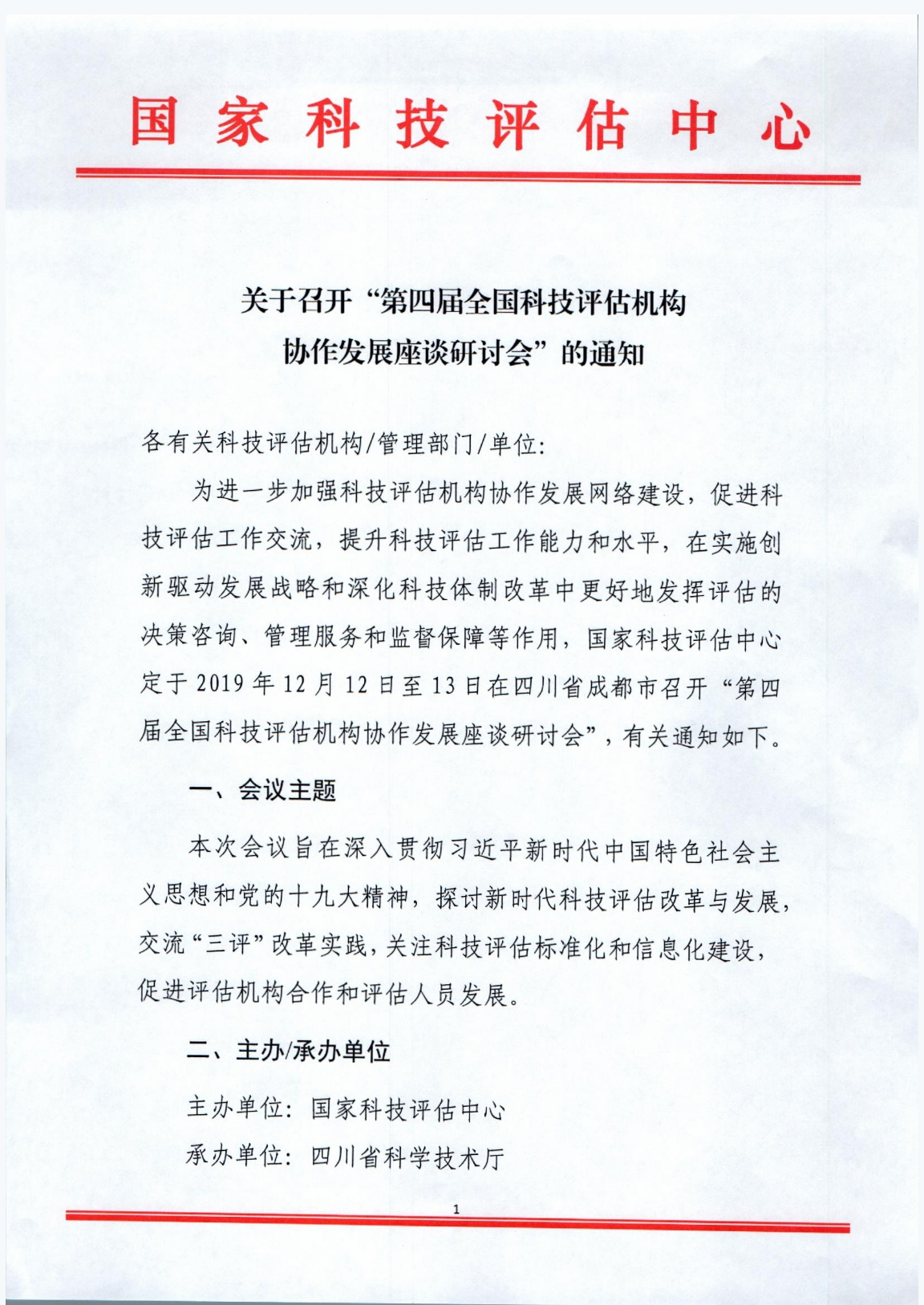 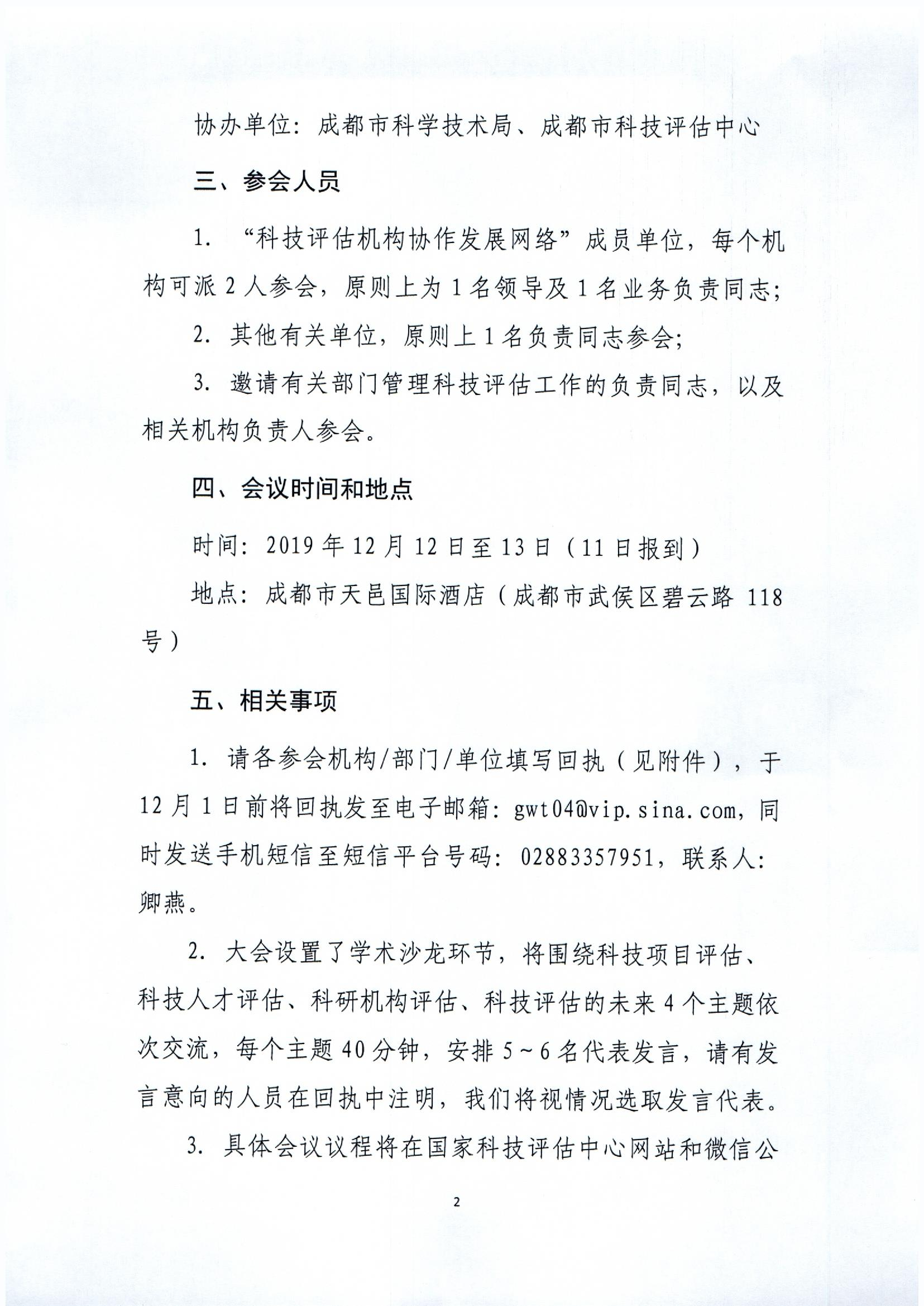 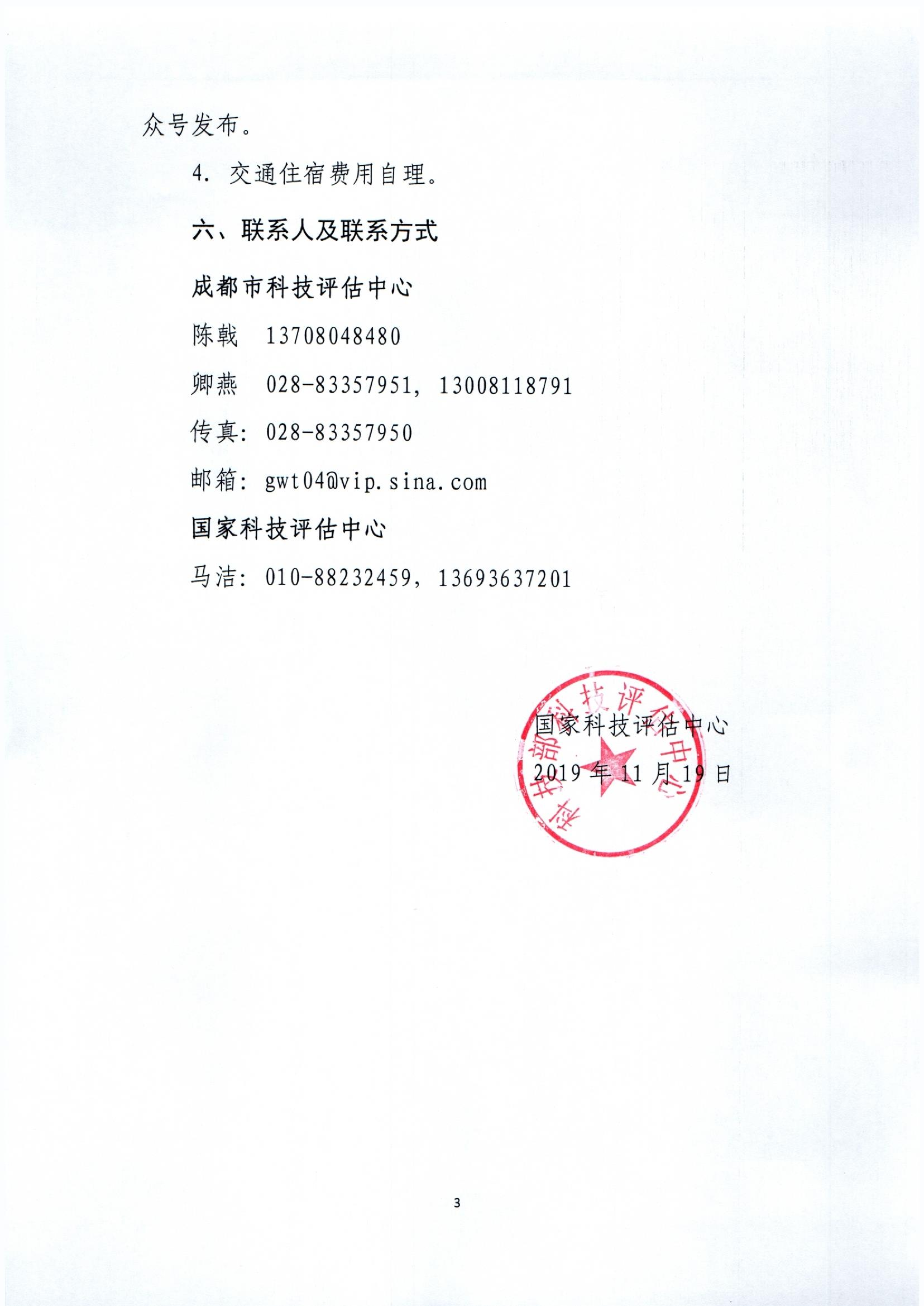 附件：参 会 代 表 回 执单位名称：注： 1.会议及住宿地址：成都市天邑国际酒店(成都市武侯区碧云路118号)，350元/天（单间、标间）。2.如有特殊住宿要求请致电会务组咨询或自行选择住宿酒店。3.回执请于12月1日前发送邮箱: gwt04@vip.sina.com，短信告知：02883357951（卿燕）。关于会议地点周边交通的说明姓名性别年龄民族职务/职称手机电子邮箱住宿需求学术沙龙发言意向（可选）□单间（单住）□标间（合住）□自行解决□科技项目评估□科技人才评估□科研机构评估□科技评估的未来□单间（单住）□标间（合住）□自行解决□科技项目评估□科技人才评估□科研机构评估□科技评估的未来起始地名称/位置至酒店距离如何到达酒店机场成都双流国际机场约16.4公里1. 乘出租车（约40元），约25分钟到达酒店。2. 航站楼乘坐地铁10号线，太平园站下车转地铁3号线，至红牌楼站B出口出站。火车站成都东站（高铁站）约16.7公里1. 乘出租车（约40元），约25分钟到达酒店。2. 乘坐地铁2号线，春熙路站下车转地铁3号线，至红牌楼站B出口出站。火车站成都站（火车北站）约9.7公里1. 乘出租车（约25元），约25分钟到达酒店。2. 乘坐地铁1号线，省体育馆站下车转地铁3号线，至红牌楼站B出口出站。